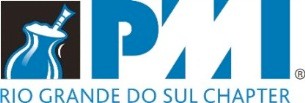 Eleições 2019 – Formulário de Candidatura Conselho FiscalPMI-RSTecnoPUC - Av. Ipiranga, 6681 prédio 97B – sala 305 - Fone 51 3319-1757 - Porto Alegre-RS - CEP 90619-900(*) a ser atribuído pela Comissão Eleitoral conforme ordem de inscriçãoCHAPACHAPACHAPACHAPACHAPANúmero (*):Número (*):Denominação:Denominação:CONSELHO FISCALCONSELHO FISCALCONSELHO FISCALCONSELHO FISCALCONSELHO FISCALCandidato a membro titular (representante da chapa)Candidato a membro titular (representante da chapa)Candidato a membro titular (representante da chapa)Candidato a membro titular (representante da chapa)Fonee-mailCandidato a membro titularCandidato a membro titularCandidato a membro titularCandidato a membro titularFonee-mailCandidato a membro titularCandidato a membro titularCandidato a membro titularCandidato a membro titularFonee-mailCandidato a membro suplenteCandidato a membro suplenteCandidato a membro suplenteCandidato a membro suplenteFonee-mailCandidato a membro suplenteCandidato a membro suplenteCandidato a membro suplenteCandidato a membro suplenteFonee-mail